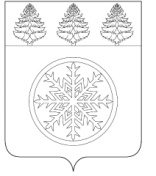 РОССИЙСКАЯ ФЕДЕРАЦИЯИРКУТСКАЯ ОБЛАСТЬАдминистрацияЗиминского городского муниципального образованияП О С Т А Н О В Л Е Н И Еот                  10.07.2020                      Зима                                       №         548Об утверждении административного регламента предоставлениямуниципальной услуги «Выдача выписки из реестра муниципального имущества Зиминского городского муниципального образования» В целях реализации Федерального закона от 27.07.2010 № 210-ФЗ «Об организации предоставления государственных и муниципальных услуг», эффективного управления собственностью Зиминского городского муниципального образования, руководствуясь Федеральным законом от 06.10.2003 № 131-ФЗ «Об общих принципах организации местного самоуправления в Российской Федерации», постановлением администрации Зиминского городского муниципального образования от 01.08.2018 № 1042 «О разработке и утверждении административных регламентов осуществления муниципального контроля (надзора) и административных услуг Зиминского городского муниципального образования», статьей 28 Устава Зиминского городского муниципального образования, администрация Зиминского городского муниципального образованияП О С Т А Н О В Л Я Е Т:1. Утвердить административный регламент предоставления муниципальной услуги «Выдача выписки из реестра муниципального имущества Зиминского городского муниципального образования» (прилагается).2. Комитету имущественных отношений, архитектуры и градостроительства администрации Зиминского городского муниципального образования (С.В. Беляевский) разместить административный регламент, указанный в пункте 1 настоящего постановления на официальном сайте администрации Зиминского городского муниципального образования в информационно-телекоммуникационной сети «Интернет».3. Признать утратившим силу постановление администрации Зиминского городского муниципального образования от 11.02.2019 № 143 «Об утверждении административного регламента предоставления муниципальной услуги «Выдача выписки из реестра муниципального имущества Зиминского городского муниципального образования». 4. Контроль исполнения настоящего постановления возложить на первого заместителя мэра городского округа.Мэр Зиминского городскогомуниципального образования						             А.Н. Коновалов